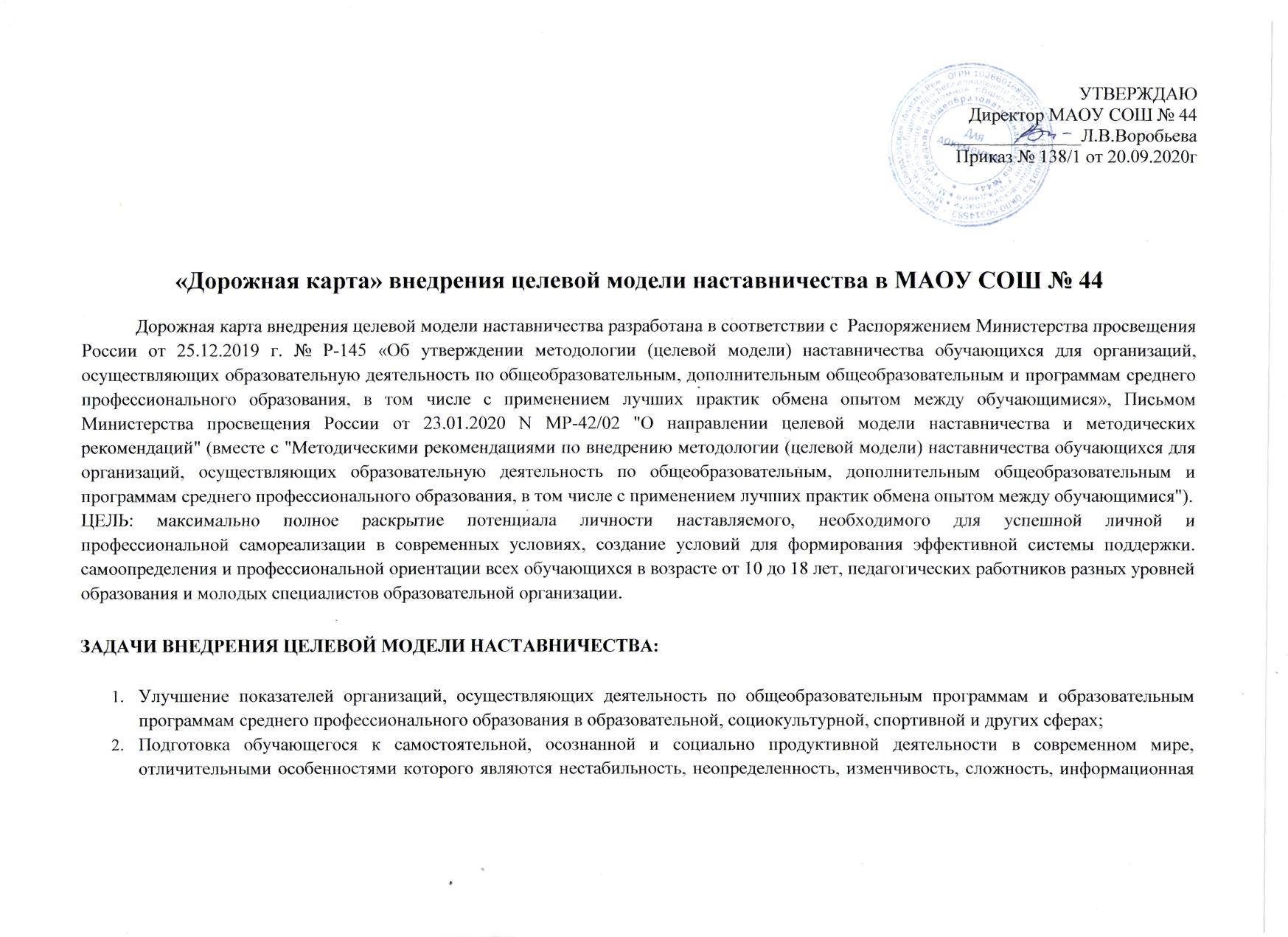 УТВЕРЖДАЮДиректор МАОУ СОШ № 44_______________Л.В.ВоробьеваПриказ № 138/1 от 20.09.2020г«Дорожная карта» внедрения целевой модели наставничества в МАОУ СОШ № 44 Дорожная карта внедрения целевой модели наставничества разработана в соответствии с  Распоряжением Министерства просвещения России от 25.12.2019 г. № Р-145 «Об утверждении методологии (целевой модели) наставничества обучающихся для организаций, осуществляющих образовательную деятельность по общеобразовательным, дополнительным общеобразовательным и программам среднего профессионального образования, в том числе с применением лучших практик обмена опытом между обучающимися», Письмом Министерства просвещения России от 23.01.2020 N МР-42/02 "О направлении целевой модели наставничества и методических рекомендаций" (вместе с "Методическими рекомендациями по внедрению методологии (целевой модели) наставничества обучающихся для организаций, осуществляющих образовательную деятельность по общеобразовательным, дополнительным общеобразовательным и программам среднего профессионального образования, в том числе с применением лучших практик обмена опытом между обучающимися").ЦЕЛЬ: максимально полное раскрытие потенциала личности наставляемого, необходимого для успешной личной и
профессиональной самореализации в современных условиях, создание условий для формирования эффективной системы поддержки. самоопределения и профессиональной ориентации всех обучающихся в возрасте от 10 до 18 лет, педагогических работников разных уровней
образования и молодых специалистов образовательной организации.ЗАДАЧИ ВНЕДРЕНИЯ ЦЕЛЕВОЙ МОДЕЛИ НАСТАВНИЧЕСТВА:Улучшение показателей организаций, осуществляющих деятельность по общеобразовательным программам и образовательным
программам среднего профессионального образования в образовательной, социокультурной, спортивной и других сферах;Подготовка обучающегося к самостоятельной, осознанной и социально продуктивной деятельности в современном мире,
отличительными особенностями которого являются нестабильность, неопределенность, изменчивость, сложность, информационная
насыщенность;Раскрытие личностного, творческого, профессионального потенциала каждого обучающегося, поддержка формирования и реализации индивидуальной образовательной траектории;Создание психологически комфортной среды для развития и повышения квалификации педагогов, увеличение числа закрепившихся в профессии педагогических кадров;Создание канала эффективного обмена личностным, жизненным и профессиональным опытом для каждого субъекта образовательной и профессиональной деятельности;Формирование открытого и эффективного сообщества вокруг образовательной организации, способного на комплексную поддержку
ее деятельности, в котором выстроены доверительные и партнерские отношения.ЦЕЛЕВАЯ МОДЕЛЬ НАСТАВНИЧЕСТВА ОРИЕНТИРОВАНА НА:обучающегося, который оказался перед ситуацией сложного выбора образовательной траектории или профессии, недостаточно
мотивирован к учебе, испытывает трудности с адаптацией в школьном коллективе;талантливого обучающегося, которому сложно раскрыть свой потенциал в рамках стандартной образовательной программы либо
испытывающему трудности коммуникации;обучающегося с ограниченными возможностями здоровья (ОВЗ), которому приходится преодолевать психологические барьеры;педагога - молодого специалиста, адаптирующегося в новом коллективе;педагога с большим стажем, ощущающего себя некомфортно в мире новых образовательных технологий или испытывающего кризис
профессионального роста, находящегося в ситуации профессионального выгорания.
ОЖИДАЕМЫЕ РЕЗУЛЬТАТЫ ВНЕДРЕНИЯ ЦЕЛЕВОЙ МОДЕЛИ НАСТАВНИЧЕСТВА:улучшение показателей обучающихся в образовательной, культурной, спортивной и других сферах;подготовку обучающихся к самостоятельной, осознанной и социально продуктивной деятельности в современном мире;раскрытие личностного, творческого, профессионального потенциала каждого обучающегося, поддержку формирования и реализации индивидуальной образовательной траектории;улучшение психологического климата в образовательной организации как среди обучающихся, так и внутри педагогического коллектива, связанное с выстраиванием долгосрочных и психологически комфортных коммуникаций на основе партнерства; СРОКИ РЕАЛИЗАЦИИ: 2020-2024 гг.Форма наставничества: «учитель - ученик»Цель: поддержка обучающегося с особыми образовательными / социальными потребностями, в том числе временная помощь в адаптации к
новым условиям обучения.Задачи:улучшать показатели наставляемого в образовательной, социокультурной, спортивной и других сферах;  готовить обучающегося к самостоятельной, осознанной и социально продуктивной деятельности в современном мире;  раскрывать личностного, творческого потенциала каждого обучающегося;поддерживать формирование и реализацию индивидуальной образовательной траектории. Куратор: социальный – педагог Токарева Н.М.2.Форма наставничества: «учитель - учитель»Цель: повышение профессионального потенциала и уровня молодого специалиста (педагога) и создание комфортной профессиональной
среды внутри образовательного учреждения, позволяющей реализовывать актуальные педагогические задачи на высоком уровне.Задачи:способствовать формированию потребности у молодого специалиста заниматься анализом результатов своей профессиональной
деятельности;развивать интерес у молодого специалиста к методике построения и организации результативного учебного процесса;ориентировать молодого специалиста на творческое использование передового педагогического опыта в своей деятельности;прививать молодому специалисту интерес к педагогической деятельности в целях его закрепления в образовательной организации;ускорить процесс профессионального становления учителя.Куратор: заместитель директора по УВР Якимова Г.Ю.Ожидаемые результаты: -измеримое улучшение показателей обучающихся в образовательной, культурной, спортивной и других сферах;-рост числа обучающихся, прошедших профориентационные мероприятия;-улучшение психологического климата в образовательной организации как среди обучающихся, так и внутри педагогического коллектива, связанное с выстраиванием долгосрочных и психологически комфортных коммуникаций на основе партнерства;-практическая реализация концепции построения индивидуальных образовательных траекторий;-измеримое улучшение личных показателей эффективности педагогов и сотрудников региональных предприятий и организаций, связанное с развитием гибких навыков и метакомпетенций;-привлечение дополнительных ресурсов и сторонних инвестиций в развитие инновационных образовательных и социальных программ субъекта Российской Федерации и конкретных образовательных организаций благодаря формированию устойчивых связей между образовательными организациями и бизнесом, потенциальному формированию эндаумента и сообщества благодарных выпускников.№Наименование этапаМероприятияСодержание деятельностиСрокиОтветственные1.Подготовка
условий для
запуска
программы
наставничестваИзучение и
систематизация
имеющихся материалов
по проблеме
наставничестваИзучение Распоряжения
Министерства просвещения
Российской Федерации № Р-145 от
25 декабря 2019 г. «Об
утверждении методологии
(целевой) модели наставничества,
обучающихся для организаций,
осуществляющих образовательную
деятельность по
общеобразовательным,
дополнительным
общеобразовательным и
программам среднего
профессионального образования, в
том числе с применением лучших
практик обмена опытом между
обучающимися».Подготовка системных папок по
проблеме наставничества.Ознакомление с шаблонами
документов для реализации
целевой модели.Август -сентябрь 2020 годаадминистрация
школы1.Подготовка
условий для
запуска
программы
наставничестваПодготовка
нормативной базы
реализации целевой
модели наставничества в
МАОУ СОШ № 441. Издание приказа «Внедрение
целевой модели наставничества в
МАОУ СОШ № 44.Разработка и утверждение
Положения о наставничестве в
МАОУ СОШ № 44.Разработка и утверждение Программы наставничества в МАОУ СОШ № 44на 2020 – 2024 гг. в рамках целевой модели наставничества. Разработка и утверждение
«дорожной карты» внедрения
системы наставничества в МАОУ
СОШ № 44.5.Назначение кураторов внедрения
Целевой модели наставничества
МАОУ СОШ № 44(издание
приказа).Сентябрь - октябрь 2020 годаадминистрация
школы1.Подготовка
условий для
запуска
программы
наставничестваВыбор форм и программ
наставничества исходя
из потребностей школы1.  Проведение административного
совещания по вопросам
реализации целевой модели
наставничества. Выбор форм и
программ наставничества.Август 2020 годадиректор школы1.Подготовка
условий для
запуска
программы
наставничестваВыбор форм и программ
наставничества исходя
из потребностей школы2..Проведение мониторинга по
выявлению предварительных
запросов от потенциальных
наставляемых и о заинтересованных в наставничестве внутри школы.сентябрь 
2020 годаЗаместителидиректора1.Подготовка
условий для
запуска
программы
наставничестваВыбор форм и программ
наставничества исходя
из потребностей школы3.  Сформировать банк программ по трём формам наставничества
«Ученик-ученик», «Учитель - ученик», «Учитель - учитель».Сентябрь - октябрь 2020 годаКураторыцелевой
моделинаставничества1.Подготовка
условий для
запуска
программы
наставничестваИнформирование
родителей, педагогов,
обучающихся о
возможностях и целяхПроведение совещания при директоре.Проведение индивидуальных собеседований.Сентябрь -октябрь 2020 годадиректор школы,
администрация
школы, классные
руководители2ФормированиебазынаставляемыхСбор данных о
наставляемыхПроведение анкетирования
среди обучающихся/педагогов,
желающих принять участие в
программе наставничества.Сбор согласий на обработкуОктябрь-ноябрь
2020 годаКураторы целевой
моделинаставничества2ФормированиебазынаставляемыхСбор данных о
наставляемых2.Сбор дополнительнойинформации о запросахнаставляемых обучающихся оттретьих лиц: классныйруководитель, психолог, социальныйпедагог, родители.Октябрь-ноябрь
2020 годаКураторы целевой
моделинаставничества2ФормированиебазынаставляемыхФормирование базы
наставляемыхФормирование базы данных
наставляемых из числа педагогов.Формирование базы данных
наставляемых из числа
обучающихся.Октябрь-ноябрь
2020 годаКураторы целевой
моделинаставничества3.ФормированиебазынаставниковСбор данных о
наставникахПроведение анкетирования
среди потенциальных наставников,
желающих принять участие в
программе наставничества.октябрь 2020 годаКураторы целевой
моделинаставничества.3.ФормированиебазынаставниковСбор данных о
наставниках2.Проведение мероприятия
(круглый стол) для
информирования и вовлечения
потенциальных наставников.Октябрь 2020 годаЗамдиректора по УВР и ВР3.ФормированиебазынаставниковФормирование базы
наставниковФормирование базы данных
наставников из числа педагогов.Октябрь-ноябрь
2020 годаКураторы целевой
моделинаставничества.4.Отбор и обучение
наставниковВыявление наставников,
входящих в базу
потенциальных
наставников1. Анализ базы наставников и выбор
подходящих для конкретной
программы.октябрь 2020 годаЗаместителидиректора4.Отбор и обучение
наставниковОбучение наставников
для работы с
наставляемыми1. Подготовка методических
материалов для сопровождения
наставнической деятельности.Октябрь-ноябрь
2020 годаЗаместителидиректора4.Отбор и обучение
наставниковОбучение наставников
для работы с
наставляемыми2. Организация «Школы наставников» с утверждением программ и графиков
обучения наставников.Октябрь-ноябрь
2020 годаДиректор школы Кураторы целевой
моделинаставничества.5.Формирование
наставнических пар /
группОтбор наставников и
наставляемыхАнализ заполненных анкет
потенциальных наставников и
сопоставление данных с анкетами
наставляемых.Организация групповой встречи
наставников и наставляемых.Проведение анкетирования на
предмет предпочитаемого
наставника/наставляемого после
завершения групповой встречи.Анализ анкет групповой встречи
и соединение наставников и
наставляемых в пары/ группы.октябрь 2020 годаЗаместители
директора, кураторы
целевой модели
наставничества5.Формирование
наставнических пар /
группЗакрепление
наставнических пар /
групп 1.Издание приказа «Об
утверждении наставнических
пар/групп».Октябрь- ноябрь
2020 годаДиректор школы5.Формирование
наставнических пар /
группЗакрепление
наставнических пар /
групп2.Составление планов
индивидуального развития
наставляемых, индивидуальные
траектории обучения.Октябрь- ноябрь
2020 годаНаставники5.Формирование
наставнических пар /
группЗакрепление
наставнических пар /
групп3.Организация психологического
сопровождения наставляемых, не
сформировавшим пару или группу
(при необходимости), продолжить
поиск наставника.Ноябрь
2020 годаПедагог - психолог6.Организация и
осуществление
работынаставнических пар /
группОрганизация комплексапоследовательныхвстречнаставников и
наставляемых1.Проведение первой,организационной, встречинаставника и наставляемого.2. Проведение второй, пробнойрабочей, встречи наставника инаставляемого.3. Проведение встречи-планирования рабочего процесса врамках программы наставничествас наставником и наставляемым.4. Регулярные встречи наставникаи наставляемого.5. Проведение заключительнойвстречи наставника инаставляемого.2020 - 2021
учебный годКураторы ЦМННаставники6.Организация и
осуществление
работынаставнических пар /
группОрганизациятекущего контролядостиженияпланируемыхрезультатовАнкетирование. Форматы анкет
обратной связи для
промежуточной оценки.январь 2021Кураторы целевой
моделинаставничества7.ЗавершениенаставничестваОтчеты по итогамнаставническойпрограммы1.Проведение мониторингаличной удовлетворенностиучастием в программенаставничества.2. Проведение мониторингакачества реализации программынаставничества.3. Мониторинг и оценка влиянияпрограмм на всех участников.апрель \май 2021
годаКураторы целевой
моделинаставничества7.ЗавершениенаставничестваМотивация и поощрения
наставниковПриказ о поощрении
участников наставнической
деятельности.май 2021 годаДиректор школы7.ЗавершениенаставничестваМотивация и поощрения
наставников2..Публикация результатов
программы наставничества,
лучших наставников, информации
на сайте школы.апрель-май
2021 годаЗаместители
директора, кураторы
целевой модели
наставничества